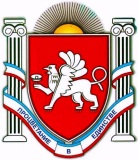 АдминистрацияВасильевского сельского поселенияБЕЛОГОРСКИЙ РАЙОНРЕСПУБЛИКА КРЫМП О С Т А Н О В Л Е Н И Е   03 октября 2022                с. Васильевка		                  № 214Об утверждении муниципальной программы«Осуществление первичного воинского учета»В соответствии со ст.9 Бюджетного кодекса Российской Федерации, Федеральным законом от 06 октября 2003 г. № 131-ФЗ «Об общих принципах организации местного самоуправления в Российской Федерации», Уставом муниципального образования Васильевское сельское поселение Белогорского района Республики Крым, в целях определения правовых основ содержания и механизма осуществления бюджетного процесса в муниципальном образовании Васильевское сельское поселение Белогорского района Республики Крым, установления основ формирования доходов, осуществления расходов бюджета муниципального образования Васильевское сельское поселение Белогорского района Республики Крым, администрации Васильевского сельского поселения Белогорского района Республики Крым1.Утвердить муниципальную программу «Осуществление первичного воинского учета» (прилагается).         2. Заведующему сектором по вопросам финансов и бухгалтерского учета (Масловой И.В.) предусмотреть ассигнования на реализацию муниципальной программы  «Осуществление первичного воинского учета».        3. Установить, что в ходе реализации муниципальной программы  «Осуществление первичного воинского учета», мероприятия и объемы их финансирования подлежат корректировке с учетом объема средств поступлений из федерального бюджета.4. Настоящее постановление официальному обнародованию на официальном Портале Правительства Республики Крым на странице Белогорского  муниципального района (belogorskiy.rk.gov.ru) в информационной сети «Интернет» в разделе «Муниципальные образования района», подраздел «Васильевское сельское поселение», а также путем размещения на сайте Васильевского сельского поселения (http://васильевка-адм.рф) и на информационном стенде административного здания Васильевского сельского совета Белогорского района Республики Крым, вступает в силу с момента его обнародования.5. Постановление вступает в силу с 01 января 2023 года.6.Контроль за исполнением настоящего постановления оставляю за собой.Председатель Васильевского сельскогосовета – глава администрацииВасильевского сельского поселения	В.Д. ФрангопуловПриложение к постановлению Администрации Васильевского сельского поселенияБелогорского района Республики Крымот 03.10.2022г. № 214Паспорт муниципальной программы«Осуществление первичного воинского учета»1. Характеристика задачи, решение которой осуществляется путем реализации ПрограммыПодготовка, принятие и предстоящая реализация настоящей программы вызвана необходимостью совершенствования текущей бюджетной политики.Проведение предсказуемой и ответственной бюджетной политики, обеспечение долгосрочной сбалансированности и устойчивости бюджетной системы муниципального образования Васильевское сельское поселение Белогорского района Республики Крым обеспечит экономическую стабильность и необходимые условия для повышения эффективности первичного воинского учета муниципального образования по обеспечению потребностей граждан и общества на территории муниципального образования Васильевское сельское поселение Белогорского района Республики Крым, увеличению их доступности и качества.2. Цели и задачи программыЦелью Программы «Осуществление первичного воинского учета» является обеспечение бесперебойного функционирования Администрации с целью решения вопросов местного значения, направленных на дальнейшее социально-экономическое развитие муниципального образования Васильевское сельское поселение Белогорского района Республики Крым и повышение уровня жизни его населения.Полноценное и своевременное обеспечение деятельности муниципальных служащих в настоящее время невозможно без решения проблем материально-технического и ресурсного обеспечения.Для увеличения эффективности деятельности необходимо создать оптимальные условия для работы. Необходимо внедрение и использование современных методов организации труда и схем внедрения делопроизводства для быстрого принятия решений и исполнения полномочий. Использование современных технологий и обеспеченность необходимым оборудованием является важнейшим аспектом и необходимым условием для повышения уровня работы. Развитие указанного направления будет способствовать повышению качества выполнения ими своих полномочий, а также приведет к повышению доверия и открытости.Основными задачами программы являются:-повышение качества оказания муниципальных услуг;-повышение эффективности муниципального управления;-рациональное использование средств.3. Обобщенная характеристика муниципальной программыОжидаемые результаты реализации Программы «Осуществление первичного воинского учета» направлены на повышение эффективности деятельности Администрации.Содержание программы и объемы финансового обеспечения в соответствии с бюджетом муниципального образования Васильевское сельское поселение Белогорского района Республики Крым на соответствующий плановый период могут корректироваться.Общий объем финансирования Программы составляет –912 301,00 рублей. 4. Планируемые результаты реализации муниципальной программы	Эффективное и своевременное расходование бюджетных средств, выделяемых на обеспечение воинского учета муниципального образования;	качественное оказание муниципальных услуг, поддержание доли выплачиваемых объемов денежного содержания, прочих и иных выплат от запланированных к выплате на уровне 100 процентов;уменьшение объема неэффективных расходов;рациональное использование средств;5. Методика расчета значений показателей эффективности реализации программыОбъем финансовых средств на обеспечение деятельности администрации Васильевского сельского поселения Белогорского района Республики Крым включает в себя расходы на оплату труда и страховые взносы, закупку товаров, работ и услуг для материально технического обеспечения деятельности.Расчет объемов денежных средств в рамках программы произведен в соответствии с действующим законодательством и на основании базовых показателей за 2022 год с учетом индексаций:1.Затраты на выполнение по обеспечению своевременной выплаты заработной платы и прочих выплат инспектору ВУС Васильевского сельского поселения Белогорского района Республики Крым в объеме, необходимом для выполнения его полномочий формируются с учетом заработной платы, материальной помощи и других выплат, а также начислений на них. 2. Затраты по своевременному и качественному материально-техническому обеспечению деятельности инспектора Васильевского сельского поселения Белогорского района Республики Крым» формируются с учетом затрат на бумагу, канцелярские товары и другую печатную продукцию. Основанием для заключения муниципальных контрактов и договоров по выбору поставщиков товаров, исполнителей услуг и работ являются Гражданский кодекс Российской Федерации (часть вторая), Федеральный закон от 17.08.1995 г. № 147-ФЗ «О естественных монополиях», Федеральный закон от 05.04.2013 г. № 44-ФЗ «О контрактной системе в сфере закупок товаров, работ, услуг для обеспечения государственных и муниципальных нужд». 3. Затраты на своевременное обеспечение инспектора администрации Васильевского сельского поселения Белогорского района Республики Крым средствами и материальными запасами в объеме, необходимом для выполнения его полномочий, сформированы в соответствии с потребностью администрации Васильевского сельского поселения Белогорского района Республики Крым в оргтехнике, офисной мебели, расходных материалах и запасных частях к оргтехнике и других товарах. 4. Затраты на реализацию мер, направленных на своевременную уплату налога на землю и транспорт, формируются с целью уплаты налогов на землю и транспорт. Основанием для уплаты налогов является Налоговый кодекс Российской Федерации.6.Порядок взаимодействия ответственного за выполнение программы с муниципальным заказчиком муниципальной программы Разработка и реализация муниципальной Программы «Осуществление первичного воинского учета» осуществляется в соответствии с Порядком разработки и реализации муниципальных программ муниципального образования Васильевское сельское поселение Белогорского района Республики Крым.Муниципальным заказчиком муниципальной Программа «Осуществление первичного воинского учета» является администрация Васильевского сельского поселения Белогорского района Республики Крым.Муниципальный заказчик определяет ответственных за выполнение муниципальной программы и обеспечивает взаимодействие между ответственными за выполнение муниципальной программы.Координатором муниципальной программы является председатель Васильевского сельского совета - глава администрации Васильевского сельского поселения.Координатор Программы осуществляет координацию деятельности исполнителей Программы, анализу и рациональному использованию средств бюджета муниципального образования Васильевское сельское поселение Белогорского района Республики Крым.Муниципальный заказчик программы обеспечивает согласование проекта решения об утверждении Программы.Ответственный за выполнение Программы:-формирует прогноз расходов на реализацию Программы и направляет их координатору Программы;-участвует в обсуждении вопросов, связанных с реализацией и финансированием Программы;-готовит и представляет муниципальному заказчику и координатору Программы отчет.В целях минимизации негативных последствий от рисков реализации Программы система управления реализацией предусматривает следующие меры:-организация контроля результатов по основным направлениям реализации Программы, расширения прав и повышения ответственности исполнителей Программы;-корректировка состава показателей с учетом достигнутых результатов и текущих условий реализации Программы.6. Состав, форма и сроки представления отчетности о ходе реализации программыОтветственный исполнитель программы один раз в полугодие до 15 числа месяца, следующего за отчетным полугодием, обеспечивает поступление оперативного отчета в Некрасовский сельский совет, который содержит фактические значения и оценку достигнутых показателей.Муниципальный заказчик программы:1) один раз в полугодие до 20 числа месяца, следующего за отчетным полугодием, направляет в Васильевский сельский совет оперативный отчет, который содержит:-перечень выполненных задач программы с указанием объемов и источников финансирования программы;-анализ причин несвоевременного выполнения программы;2) ежегодно готовит годовой отчет о реализации муниципальной программы и                 до 1 марта года, следующего за отчетным, представляет его в Васильевский сельский совет для оценки эффективности реализации муниципальной программы;3) после окончания срока реализации программы представляет на утверждение не позднее 1 июня года, следующего за отчетным годом реализации муниципальной программы, итоговый отчет о ее реализации в Некрасовский сельский совет.Годовой и итоговый отчеты о реализации муниципальной программы должны содержать: а) аналитическую записку, в которой указываются:-степень достижения запланированных результатов и намеченных целей муниципальной программы;-общий объем фактически произведенных расходов, всего, в том числе по источникам финансирования;б) таблицу, в которой указываются:-данные об использовании средств бюджета муниципального образования Васильевское сельское поселение Белогорского района Республики Крым и средств иных привлекаемых для реализации программы;-по задачам, не завершенным в утвержденные сроки – причины их невыполнения и предложения по дальнейшей реализации.По показателям, не достигшим запланированного уровня, приводятся причины невыполнения и предложения по их дальнейшему достижению.Оперативный, годовой и итоговый отчеты о реализации программы представляются по формам согласно утвержденному Постановлением администрации Васильевского сельского поселения Белогорского района Республики Крым. 7.Перечень основных мероприятий по реализации муниципальной программы   «Осуществление первичного воинского учета»8. Методика оценки эффективности ПрограммыМетодика оценки эффективности Программы учитывает необходимость проведения оценок:а) степени достижения целей и решения задач Программы в целом;б) степени соответствия запланированному уровню затрат и эффективности использования средств бюджета сельского поселения;в) степени реализации мероприятий (достижение непосредственных результатов их реализации).Оценка степени достижения целей и решения задач определяется по формуле:ДИ = (Ф1/П1+Ф2/П2+…Фк/Пк)/К*100где:Ф – фактическое значение показателя (индикатора) по ПрограммеП – планируемое значение показателя (индикатора) по ПрограммеК – количество показателей (индикаторов) по ПрограммеОценка соответствия запланированному уровню затрат и эффективности использования средств определяется по формуле:БЛ = О/П*100где:О – фактическое освоение средствП – лимит бюджетных обязательств на реализацию ПрограммыУровень интегральной оценки в целом по Программе определяется по формуле:ОП = 0,7*ДИ+0,3*БЛНа основе интегральной оценки Программы дается качественная оценка Программы:- эффективная  при ОП=> 80; - умеренно эффективная при 50 <= ОП<=80;- неэффективная  при ОП=< 50.Наименование программыМуниципальная программа «Осуществление первичного воинского учета» Ответственный исполнитель муниципальной программы Администрация Васильевского сельского поселения Белогорского района Республики КрымЦели муниципальной программыОбеспечение бесперебойного функционирования первичного воинского учета Васильевского сельского поселения Белогорского района Республики Крым на 2023 год и плановый период 2024 и 2025 годов с целью решения вопросов местного значения, по первичному воинскому учету муниципального образования Васильевское сельское поселение Белогорского района Республики Крым на 2023 год и плановый период 2024 и 2025 годов.Задачи муниципальной программыПовышение качества оказания муниципальных услугпо первичному воинскому учетуСроки и этапы реализации муниципальной программы 2023-2025 годыЦелевые индикаторы муниципальной программыПовышение эффективности деятельности Администрации Васильевского сельского поселения Белогорского района Республики Крым по осуществлению первичного воинского учета на территориях, где отсутствуют военные комиссариатыОбъемы и источники финансирования программыОбщий объем средств бюджета Васильевского  сельского поселения по программе «Осуществление первичного воинского учета» составляет 912 301,00 руб., в т.ч.:2023г.- 291 940,00руб.; 2024г.- 304 887,00руб.;2025г.- 315 474,00руб.;Ожидаемые результаты реализации программы и показатели эффективностиэффективное и своевременное расходование бюджетных средств, выделяемых на обеспечение воинского учета муниципального образования;качественное оказание муниципальных услуг, поддержание доли выплачиваемых объемов денежного содержания, прочих и иных выплат от запланированных к выплате на уровне 100 процентов;уменьшение объема неэффективных расходов;рациональное использование средств.№ п/п   Расходы на обеспечение деятельности (выполнение работ)  военно-учетного столаОбъем финансирования тыс.рублей (федеральный бюджет)Объем финансирования тыс.рублей (федеральный бюджет)Объем финансирования тыс.рублей (федеральный бюджет)Объем финансирования тыс.рублей (федеральный бюджет)№ п/п   Расходы на обеспечение деятельности (выполнение работ)  военно-учетного столаВсего2023 год2024 год2025 год1Оплата труда761,298253,766253,766253,766Прочие расходы151,00338,17451,12161,708Всего:912,301291,940304,887315,474